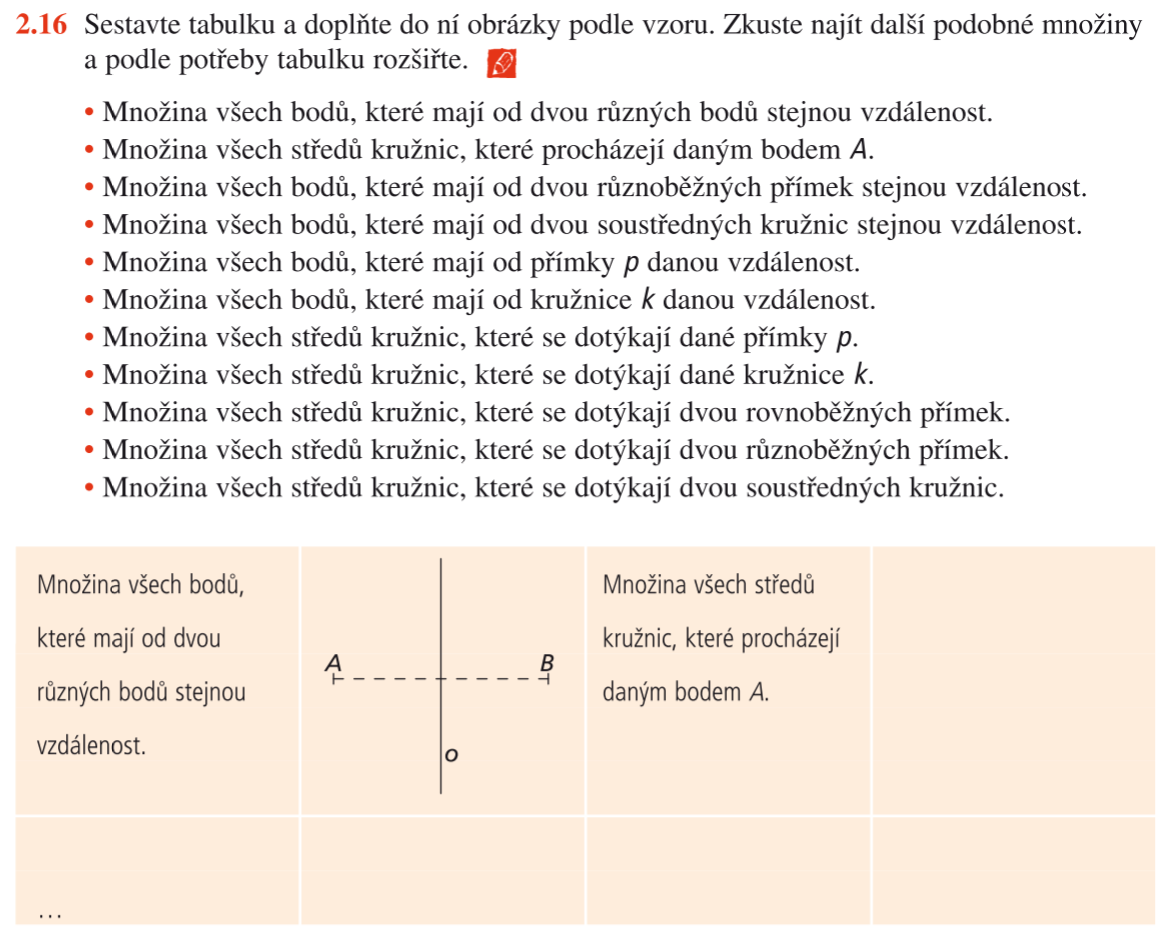 Můžete doplnit o následující množiny bodů, pokud je výše nenajdete.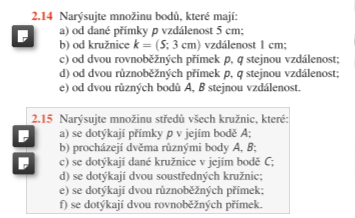 